Государственный Совет Чувашской Республики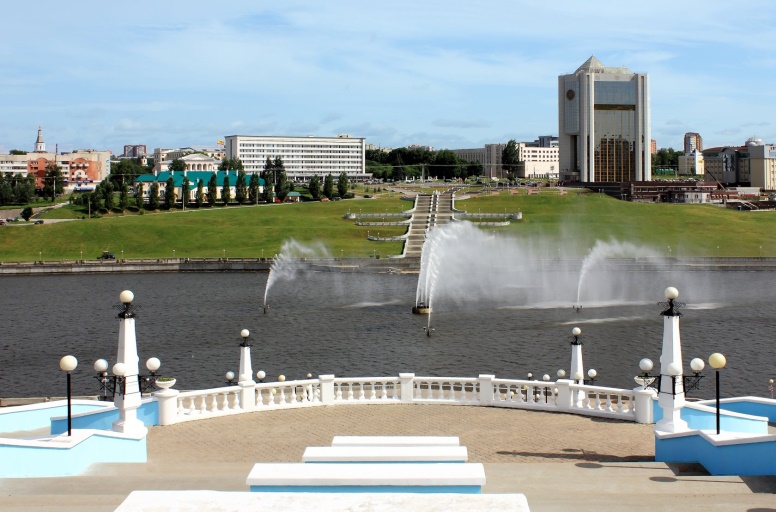 Информационно-аналитический бюллетень № 7-2018ОБ ИТОГАХ ВНЕОЧЕРЕДНОЙ ДВАДЦАТЬ ТРЕТЬЕЙ СЕССИИ ГОСУДАРСТВЕННОГО СОВЕТА ЧУВАШСКОЙ РЕСПУБЛИКИ ШЕСТОГО СОЗЫВАЧебоксары 2018ИНФОРМАЦИЯоб итогах внеочередной двадцать третьей сессии Государственного Совета Чувашской Республики шестого созыва 21 сентября 2018 года состоялась внеочередная двадцать третья сессия Государственного Совета Чувашской Республики шестого созыва. Для участия в работе сессии зарегистрировался 41 депутат (в т.ч. 13 – по заявлениям 
о передаче права голоса по вопросам повестки дня сессии). Начало работы сессии – в 10 часов, окончание – в 11 часов 30 минут.В работе внеочередной двадцать третьей сессии Государственного Совета Чувашской Республики шестого созыва приняли участие депутат Государственной Думы Федерального Собрания Российской Федерации 
В.С. Шурчанов, полномочный представитель Главы Чувашской Республики 
в Государственном Совете Чувашской Республики, заместитель Председателя Кабинета Министров Чувашской Республики – Руководитель Администрации Главы Чувашской Республики Ю.Е. Васильев, Председатель Верховного Суда Чувашской Республики А.П. Петров, прокурор Чувашской Республики В.М. Пословский, руководители органов исполнительной власти Чувашской Республики, территориальных органов федеральных органов исполнительной власти, иных государственных органов, представители органов местного самоуправления в Чувашской Республике, члены Совета старейшин при Главе Чувашской Республики, члены Экспертного совета Государственного Совета Чувашской Республики, Общественного совета при Государственном Совете Чувашской Республики, общественной Молодежной палаты при Государственном Совете Чувашской Республики, представители общественных организаций и политических партий, представители средств массовой информации.В повестку дня сессии включен один вопрос, внесенный Комитетом Государственного Совета Чувашской Республики по бюджету, финансам 
и налогам. Парламентарии рассмотрели и большинством голосов поддержали проект федерального закона № 544565-7 "О внесении изменений в статьи 391 и 407 части второй Налогового кодекса Российской Федерации" (в части сохранения федеральных льгот по имущественным налогам для физических лиц, соответствующих условиям, необходимым для назначения пенсии в соответствии с законодательством Российской Федерации, действовавшим на 31 декабря 2018 года).ИНФОРМАЦИЯо принятых на внеочередной двадцать третьей сессии Государственного Совета Чувашской Республики постановлениях Государственного Совета Чувашской Республикив разрезе прохождения через его комитеты Информационно-аналитический бюллетень № 7-2018ОБ ИТОГАХ ВНЕОЧЕРЕДНОЙ ДВАДЦАТЬ ТРЕТЬЕЙ СЕССИИ ГОСУДАРСТВЕННОГО СОВЕТА ЧУВАШСКОЙ РЕСПУБЛИКИ ШЕСТОГО СОЗЫВАИздание АппаратаГосударственного Совета Чувашской Республики№п/пНаименование показателейКомитет по государственному строительству, местному самоуправлению, Регламенту и депутатской этикеКомитет по бюджету, финансам и налогамКомитет по экономической политике, агропромышленному комплексу и экологииКомитет по социальной политике и национальным вопросамПредседатель Государственного Совета Чувашской РеспубликиИтого на сессииИтого за год123456789Принято постановлений Государственного Совета Чувашской Республики, из них:1121631о принятии проектов законов Чувашской Республики в первом чтении622о принятии законов Чувашской Республики633об отклонении проектов законов Чувашской Республики34о законодательных инициативах Государственного Совета по внесению проектов федеральных законов в Государственную Думу Федерального Собрания Российской Федерации25об обращениях Государственного Совета к федеральным органам государственной власти6по вопросам организации деятельности Государственного Совета 37о поддержке проектов федеральных законов 1121234567898по кадровым вопросам89по докладам, отчетам, информациям1210по иным вопросам118